COMMON APPLICATION FORMName of Scholarship______________________________________________________________________STUDENT INFORMATIONLegal Name_____________________________________________________________________________		                  First			          Middle 			              LastGender:   M _____ F _____ Home Address (include city and zip):________________________________________________________________________________________Home Phone _______________________________GPA__________  Weighted Rank __________  Class Size _________ ACT  Score (Highest)__________College you plan to attend:________________________________________________________________Major you plan to pursue:________________________________________________________________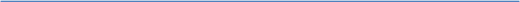 FAMILYFather’s Full Name ___________________________________________________ Is he living? _________Home address (if different from yours) __________________________________________________________Occupation ______________________________________________________________________________Mother’s Full Name __________________________________________________ Is she living? ________Home address (if different from yours) __________________________________________________________Occupation ______________________________________________________________________________Brothers or Sisters (include ages)____________________________________________________________ACADEMIC HONORSBriefly describe any scholastic distinctions/honors you have won since the 9th grade:EXTRACURRICULAR ACTIVITIESPlease list your extracurricular community or family activities and hobbies in order of interest to you.  (For example: Football - 3yr. letterwinner; Band - Flute, Student Council - 3 yrs., etc.)WORK EXPERIENCEPlease list the last three jobs (including summer employment) you have held: EMPLOYER                  JOB DESCRIPTION              DATES EMPLOYED         HOURS PER WK.1. ___________________________________________________________________________________2.___________________________________________________________________________________3.___________________________________________________________________________________PERSONAL STATEMENTIt is our aim to get to know you as well as possible through this application.  With this in mind, please describe in detail some special interest, experience, achievement or anything else you would like us to know about you.  Describe how this scholarship would help you and your family.  Attach an additional sheet if necessary.  Signature_______________________________________________Date___________________________